Практикум «Интеллектуальная собственность» для женщин-предпринимателей, представляющих коренные народы и местные общиныорганизован 
Всемирной организацией интеллектуальной собственности (ВОИС)совместно сМеждународной организацией труда (МОТ),Международным торговым центром (МТЦ)иМеждународной ассоциацией товарных знаков (INTA)Женева, Швейцария, 11–15 ноября 2019 г.ОБЩАЯ ИНФОРМАЦИЯ ДЛЯ УЧАСТНИКОВДокумент подготовлен Международным бюро ВОИС ОРГАНИЗАЦИЯ ПРАКТИКУМА И СВЯЗАННЫХ С НИМ МЕРОПРИЯТИЙ	ОрганизаторыПрактикум на тему «Интеллектуальная собственность» для женщин-предпринимателей, представляющих коренные народы и местные общины (Практикум), организуется Всемирной организацией интеллектуальной собственности (ВОИС) в сотрудничестве с Международной организацией труда (МОТ) и Международной ассоциацией товарных знаков (INTA). Этот Практикум проводится в контексте Программы наставничества и подготовки в области ИС в рамках отдельных проектов для женщин-предпринимателей, представляющих коренные народы и местные общины (Программы).	Место и даты проведения Практикум состоится в Женеве, Швейцария, 11–15 ноября 2019 г. по следующему адресу:Штаб-квартира ВОИС34, chemin des Colombettes1211 Geneva 20, Switzerlandтелефон: +41 22 338 91 11	ПриемОрганизуемый ВОИС прием состоится вечером 11 ноября 2019 г. в штаб-квартире ВОИС.	Рабочие языкиРабочими языками на Практикуме будут английский, русский и испанский.ОРГАНИЗАЦИОННЫЕ ВОПРОСЫ	Проживание в гостиницеДля приглашенных участников ВОИС зарезервированы и оплачены номера в следующей гостинице:Drake Longchamp Hotel Geneva7, rue Butini1202 GenevaТелефон: +41 22 716 48 48Веб-сайт: http://www.hdlge.chЗавтрак включен в стоимость проживания. Дополнительные расходы, например, на химическую чистку и стирку одежды, оплачиваются участниками. 	Проезд от аэропорта до гостиницы Городские автобусы: Участники, прибывающие в аэропорт Женевы, могут воспользоваться бесплатным билетом на проезд в городском общественном транспорте, который действует в течение 80 минут. Выдающий эти билеты автомат расположен в зоне выдаче багажа, перед входом в зону таможенного досмотра.Выйдя из здания аэропорта, нужно сесть на один из автобусов – № 5 или № 28 – и доехать до остановки «Nations». Там нужно пересесть на трамвай и проехать на нем 15 остановок до остановки «Butini», которая расположена в двух минутах ходьбы от гостиницы.Такси: От аэропорта до города можно также доехать на такси. Стоимость проезда составляет от 35 до 45 шв. франков, в зависимости от интенсивности движения.	Проезд от гостиницы до ВОИСУчастники, проживающие в гостинице в Женеве, могут бесплатно получить личную, не подлежащую передаче другому лицу транспортную карточку (проездной билет) для пользования городским общественным транспортом. Карточку можно получить в гостинице на стойке регистрации. Она действительна на протяжении всего периода пребывания в Женеве для бесплатного проезда на автобусе, трамвае, поезде и желтых водных такси.Остановка трамвая «Butini» находится в 2 минутах ходьбы от гостиницы. На трамвае нужно проехать 15 остановок до остановки «Nations», от которой до здания ВОИС всего несколько минут ходьбы.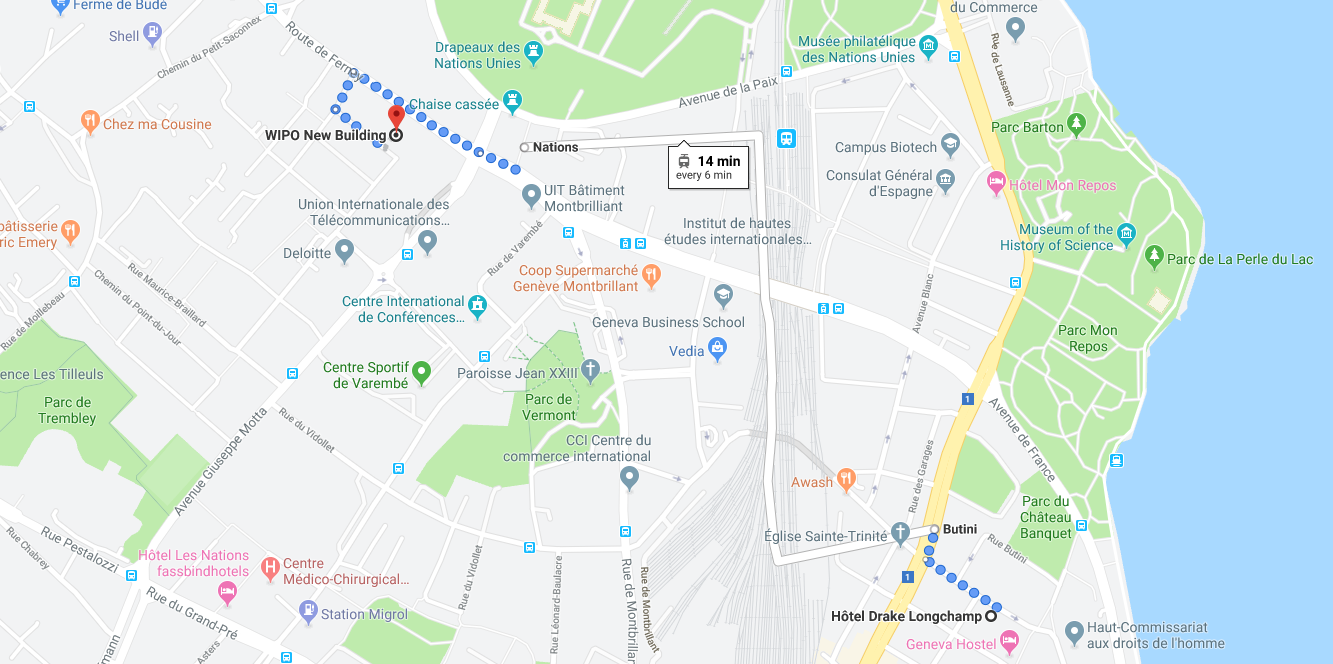 ПРОЧАЯ ИНФОРМАЦИЯ	Питание Чай и кофе подаются бесплатно во время перерывов в работе утром и после обеда.Обед оплачивается из суточных, которые участники получат по прибытии. В столовой здания NB ВОИС для участников будут зарезервированы столы. Столовая предлагает широкий ассортимент блюд, в том числе вегетарианских. Еду можно взять на вынос. Кроме того, в нескольких минутах ходьбы от здания ВОИС расположены несколько ресторанов, предлагающих блюда национальных кухонь (китайской, французской, итальянской, японской, тайской и др.).	Беспроводной интернет (WIFI)В помещениях для совещаний и местах общего пользования (в лобби/фойе, столовой/вестибюле и в библиотеке) в здании ВОИС можно подключиться с бесплатному беспроводному интернету (название сети: WIPOwifi4CONF). Код доступа будет предоставлен участникам по прибытии.	Медицинская помощьДля получения медицинской помощи в случае возникновения не самых серьезных медицинских проблем можно обратиться в медпункт, расположенный в штаб-квартире ВОИС. Пройти в медпункт можно по коридору, который находится на цокольном этаже здания GBI ВОИС (с правой стороны от вестибюля здания АВ ВОИС). Для получения неотложной медицинской помощи вне здания штаб-квартиры ВОИС участники могут обратиться в следующие медицинские учреждения: Centre Médical Servette (медицинский центр «Серветт»)Avenue de Luserna 171203 GenevaТел. +41 22 795 25 25Открыт с понедельника по пятницу с 8:30 до 18:00 и в субботу с 9:00 до 13:00.Hôpital Cantonal de Genève (больница кантона Женева)24 rue Micheli-du-Crest1205 GenevaТел.  +41 22 372 33 11Работает круглосуточно, 7 дней в неделю.Телефон скорой помощи: 144	КлиматВ ноябре средняя температура днем составляет от 2°C до 9°C. Возможны дожди. 	Местное времяМестное время в Женеве: UTC +1.	ВалютаИспользуемая в Женева валюта – швейцарский франк (CHF), курс которого в настоящее время близок к курсу евро (EUR или €) и доллара США (USD или $) (почти по паритету на май 2019 г.). Пункты обмена валюты имеются в зоне прилета международного аэропорта, в гостиницах и отделениях банков.	ЭлектричествоСетевое напряжение в Швейцарии: 230 в./50 гц. Вилки электроприборов: тип С (двухконтактная) и тип J (трехконтактная).	Банки и банкоматыБлижайшее к ВОИС отделение банка UBS «Vermont-Nation» расположено по адресу: 17bis chemin Louis Dunant. Часы работы: понедельник с 10:00 до 17:30 и со вторника по пятницу с 8:30 до 17:30 (банкоматы работают круглосуточно все дни недели). Банкомат также имеется на цокольном этаже здания GBI ВОИС (с правой стороны от вестибюля здания АВ ВОИС). В обоих местах банкоматы выдают по международным кредитным картам как швейцарские франки, так и евро.	Полезные веб-сайтыОбщая информация для туристов https://www.geneve.com/ Транспортhttp://www.tpg.ch/en/web/site-international Погодаhttps://www.meteo-geneve.ch./ Охрана и безопасностьhttps://www.cagi.ch/en/practical-info/health-and-security.php 	Карта территории ВОИС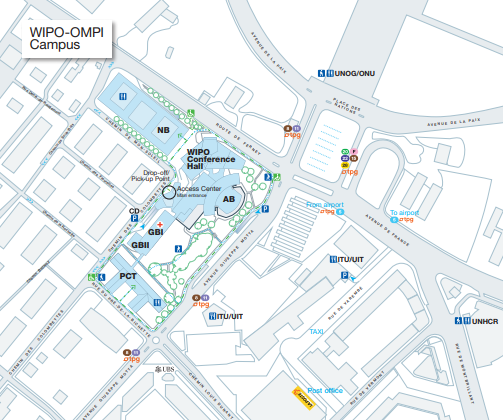 КОНТАКТНЫЕ ЛИЦАПо всем вопросам, касающимся организации Практикума, просьба обращаться к следующим лицам:[Конец документа]RRRR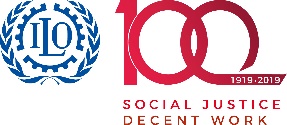 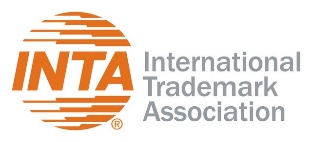 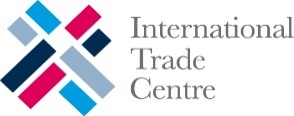 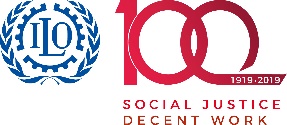 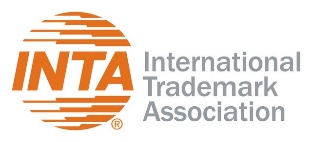 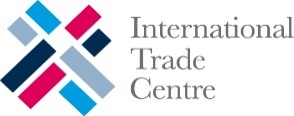 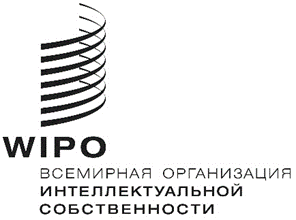 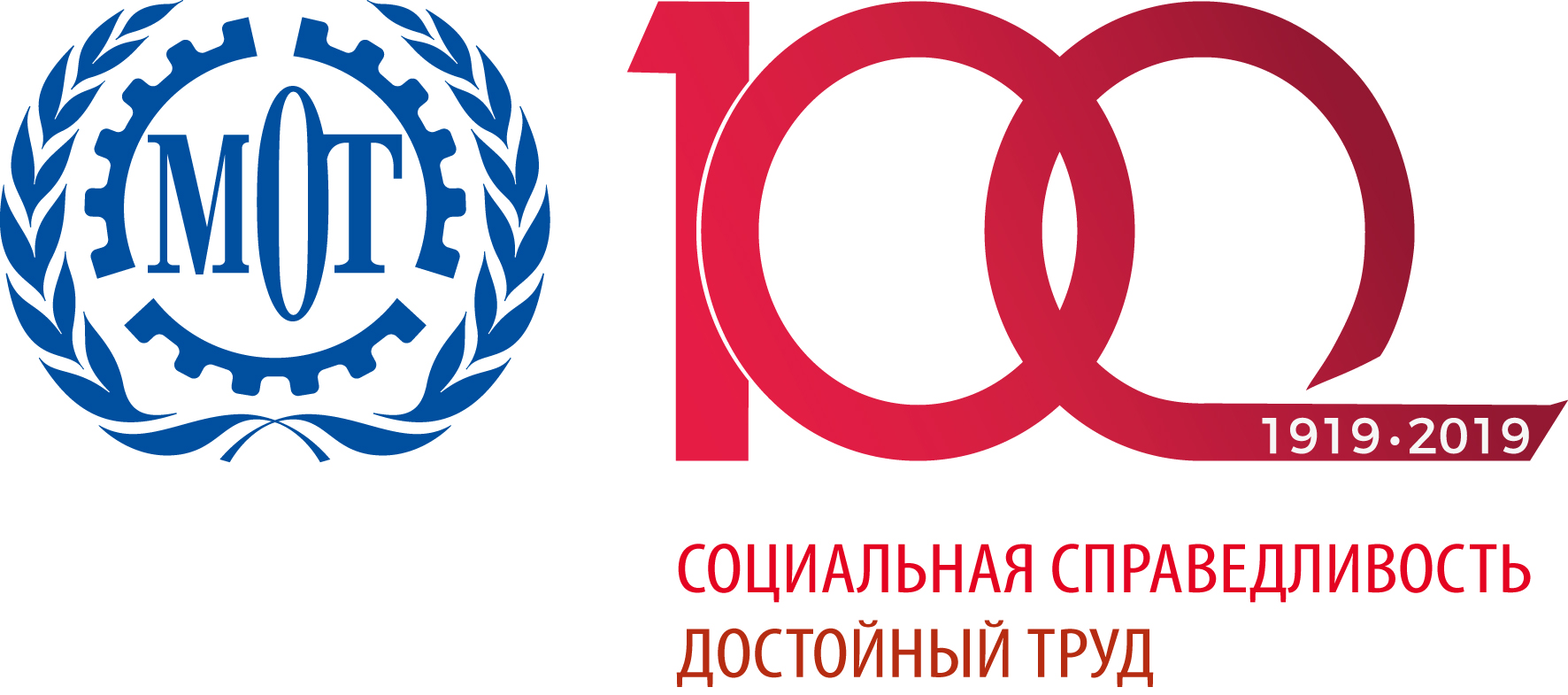 ПРАКТИКУМПРАКТИКУМПРАКТИКУМПРАКТИКУМWIPO/IPTK/GE/19/INF/3WIPO/IPTK/GE/19/INF/3WIPO/IPTK/GE/19/INF/3WIPO/IPTK/GE/19/INF/3ОРИГИНАЛ: АНГЛИЙСКИЙОРИГИНАЛ: АНГЛИЙСКИЙОРИГИНАЛ: АНГЛИЙСКИЙОРИГИНАЛ: АНГЛИЙСКИЙДАТА: 2 ОКТЯБРЯ 2019 Г.ДАТА: 2 ОКТЯБРЯ 2019 Г.ДАТА: 2 ОКТЯБРЯ 2019 Г.ДАТА: 2 ОКТЯБРЯ 2019 Г.Г-жа Дафне Зографос Джонссон (Daphne Zografos Johnsson)Сотрудник по правовым вопросамОтдел традиционных знаний, ВОИСТел. +41 22 338 91 13Эл. почта: daphne.zografos@wipo.int Г-жа Ребекка Форсгрен (Rebecka Forsgren)Научный сотрудник ВОИС, занимающаяся вопросами коренных народовОтдел традиционных знаний, ВОИСТел. +41 22 338 80 06Эл. почта: rebecka.forsgren@wipo.int Г-жа Карла Бенгоа Рохас (Carla Bengoa Rojas)КонсультантОтдел традиционных знаний, ВОИСТел. +41 22 338 89 11Эл. почта: carla.bengoa@wipo.int Г-жа Мартин Коппола (Martine Coppola)Помощник по административным вопросамОтдел традиционных знаний, ВОИСТел. +41 22 338 81 41Эл. почта: martine.coppola@wipo.int